SAMPLE AGENDA - ERA CHAPTER BOARD OF DIRECTORS MEETING: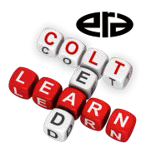 Date and LocationAGENDACall to Order -Time - (Chairman's Name)Opening Business - (Chairman's Name)Roll Call - Determination of QuorumReview of Minutes of Previous Board Meeting and Summary of Most Recent XCOM MeetingPresident's Report - (Name)Review of Recent/Upcoming XCOM ActivitiesChapter Management Report - (Manager's Name)Leadership Training: COLT ParticipationFiscal and Legal Report - (VP's Name)Review of Most Recent Financial StatementProjections for Balance of Fiscal YearProjected Budget Changes for Next Fiscal YearPrograms and Education - (VP's Name)Review of This Year's Programs to DateSIG UpdatesUpcoming Programs, Seminars, etc.Long-Range Program PlansMembership - (VP's Name)Current Status and Recruitment/Retention ActivitiesReview of Current Member ServicesProposal(s) re: New Member ServicesCommunications - (VP's Name)Ongoing Chapter CommunicationsNational Awards Program Nominations to be Considered (Chapter of the Year, Life Member, Honor)National Delegate's Report - (Delegate's Name)Finalization of AgendaOld BusinessApproval of XCOM Activities Since Last Board MeetingReport re: Recent Trade Show(s) - (Name)Update on DTAM Project-(Name)New BusinessUpcoming Trade ShowsApproval of Any Non-Budgeted ExpendituresDate, Time and Place of Next Board and XCOM MeetingsAdjournment - Time